УКРАЇНАПОЧАЇВСЬКА  МІСЬКА  РАДАВИКОНАВЧИЙ КОМІТЕТР І Ш Е Н Н Явід     березня 2021 року                                                      №проектПро затвердження переліку поточних ремонтів по благоустроюта ремонту доріг Почаївської міськоїтериторіальної громади на 2021 рік         Керуючись Законом України «Про місцеве самоврядування», Законом України «Про благоустрій населених пунктів», взявши до уваги лист Почаївського Комбінату комунальних підприємств №33 від 10.03.2021 року, виконавчий комітет Почаївської міської радиВИРІШИВ:1.  Затвердити перелік поточних ремонтів по благоустрою та ремонту доріг Почаївської міської територіальної громади на 2021 рік.(Додаток 1).2.  Контроль за виконанням даного рішення покласти на постійну комісію з питань комунальної власності, житлово – комунального господарства, енергозбереження, транспорту та благоустрою Почаївської міської ради.Лівінюк В.П.Бондар Г.В.Додаток 1до рішення виконавчого комітету№             від     березня 2021 рокуПерелік поточних ремонтів по благоустрою та ремонту дорігПочаївської територіальної громади1.Ремонт підпірної стінки і сходів  по вул. Шевченка  та бруківка  (біля будинку культури).- Встановлення бруківки  на площі біля будинку культури.- підпірна стінка біля трансформатора по вул.. Волинська  (сходи) .2.Ремонт пішохідних доріжок в парку  Т.Шевченка з установкою бруківки .3.Ремонт дошки пошани в парку Т.Шевченка.4.Влаштування  стоянки  для автомобілів  із щебеневого покриття на новому кладовищі.5.Встановлення на новому кладовищі  приміщення контейнерного типу   для працівників  кладовища..6.Зробити ремонт доріг  щебеневим покриттям  на новому кладовищі.7.Видалити аварійні дерева на старому кладовищі.- Аварійні   дерева по вулицях  міста.8. Ремонт меморіального комплексу  загиблим воїнам на старому кладовищі.9.Ремонт  паркану із металевої сітки та бетонного цоколю з тильної сторони старого кладовища.10.Ремонт щебеневого покриття  по вул. Козацька, Спортивна , Перемоги , Садова, Фабрична, Чайківського, Березина, Медова, Крушельницької, Верхня, Шалівка, Я.Мудрого, Перемоги та інші. -Грейдерування  доріг  з нарізкою кюветів всіх  вулиць міста та територіальної громади.11.Очищення  кюветів по вул. Лосятинська, Козацька, Фабрична, Шевченка.12.Ремонт асфальтового покриття  вулиці Шевченка, Б.Хмельницького, Фабрична, Березина .Керуючий справами(секретар)виконавчого комітету                                                       Лівінюк В.П.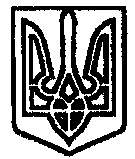 